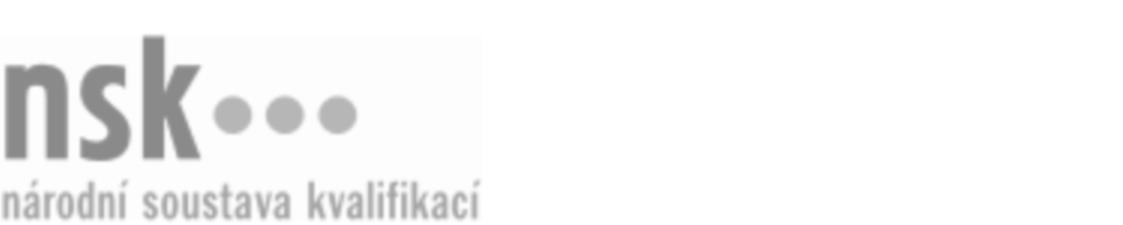 Kvalifikační standardKvalifikační standardKvalifikační standardKvalifikační standardKvalifikační standardKvalifikační standardKvalifikační standardKvalifikační standardPracovník/pracovnice výroby lahůdek (kód: 29-030-H) Pracovník/pracovnice výroby lahůdek (kód: 29-030-H) Pracovník/pracovnice výroby lahůdek (kód: 29-030-H) Pracovník/pracovnice výroby lahůdek (kód: 29-030-H) Pracovník/pracovnice výroby lahůdek (kód: 29-030-H) Pracovník/pracovnice výroby lahůdek (kód: 29-030-H) Pracovník/pracovnice výroby lahůdek (kód: 29-030-H) Autorizující orgán:Ministerstvo zemědělstvíMinisterstvo zemědělstvíMinisterstvo zemědělstvíMinisterstvo zemědělstvíMinisterstvo zemědělstvíMinisterstvo zemědělstvíMinisterstvo zemědělstvíMinisterstvo zemědělstvíMinisterstvo zemědělstvíMinisterstvo zemědělstvíMinisterstvo zemědělstvíMinisterstvo zemědělstvíSkupina oborů:Potravinářství a potravinářská chemie (kód: 29)Potravinářství a potravinářská chemie (kód: 29)Potravinářství a potravinářská chemie (kód: 29)Potravinářství a potravinářská chemie (kód: 29)Potravinářství a potravinářská chemie (kód: 29)Potravinářství a potravinářská chemie (kód: 29)Týká se povolání:LahůdkářLahůdkářLahůdkářLahůdkářLahůdkářLahůdkářLahůdkářLahůdkářLahůdkářLahůdkářLahůdkářLahůdkářKvalifikační úroveň NSK - EQF:333333Odborná způsobilostOdborná způsobilostOdborná způsobilostOdborná způsobilostOdborná způsobilostOdborná způsobilostOdborná způsobilostNázevNázevNázevNázevNázevÚroveňÚroveňPříjem a uchovávání surovin, polotovarů a přísad pro výrobu lahůdkářských výrobkůPříjem a uchovávání surovin, polotovarů a přísad pro výrobu lahůdkářských výrobkůPříjem a uchovávání surovin, polotovarů a přísad pro výrobu lahůdkářských výrobkůPříjem a uchovávání surovin, polotovarů a přísad pro výrobu lahůdkářských výrobkůPříjem a uchovávání surovin, polotovarů a přísad pro výrobu lahůdkářských výrobků33Tepelné opracování polotovarů pro výrobu lahůdekTepelné opracování polotovarů pro výrobu lahůdekTepelné opracování polotovarů pro výrobu lahůdekTepelné opracování polotovarů pro výrobu lahůdekTepelné opracování polotovarů pro výrobu lahůdek33Příprava zeleninových polotovarů pro výrobu lahůdkářských výrobkůPříprava zeleninových polotovarů pro výrobu lahůdkářských výrobkůPříprava zeleninových polotovarů pro výrobu lahůdkářských výrobkůPříprava zeleninových polotovarů pro výrobu lahůdkářských výrobkůPříprava zeleninových polotovarů pro výrobu lahůdkářských výrobků33Výroba lahůdkářských výrobkůVýroba lahůdkářských výrobkůVýroba lahůdkářských výrobkůVýroba lahůdkářských výrobkůVýroba lahůdkářských výrobků33Obsluha strojů a zařízení pro zpracování a balení lahůdekObsluha strojů a zařízení pro zpracování a balení lahůdekObsluha strojů a zařízení pro zpracování a balení lahůdekObsluha strojů a zařízení pro zpracování a balení lahůdekObsluha strojů a zařízení pro zpracování a balení lahůdek33Posuzování jakosti surovin, polotovarů a výrobků při výrobě potravinářských výrobkůPosuzování jakosti surovin, polotovarů a výrobků při výrobě potravinářských výrobkůPosuzování jakosti surovin, polotovarů a výrobků při výrobě potravinářských výrobkůPosuzování jakosti surovin, polotovarů a výrobků při výrobě potravinářských výrobkůPosuzování jakosti surovin, polotovarů a výrobků při výrobě potravinářských výrobků33Uchovávání, balení a expedice lahůdekUchovávání, balení a expedice lahůdekUchovávání, balení a expedice lahůdekUchovávání, balení a expedice lahůdekUchovávání, balení a expedice lahůdek33Prodej lahůdekProdej lahůdekProdej lahůdekProdej lahůdekProdej lahůdek33Provádění hygienicko-sanitační činnosti v lahůdkářských provozech, dodržování bezpečnostních předpisů a zásad bezpečnosti potravinProvádění hygienicko-sanitační činnosti v lahůdkářských provozech, dodržování bezpečnostních předpisů a zásad bezpečnosti potravinProvádění hygienicko-sanitační činnosti v lahůdkářských provozech, dodržování bezpečnostních předpisů a zásad bezpečnosti potravinProvádění hygienicko-sanitační činnosti v lahůdkářských provozech, dodržování bezpečnostních předpisů a zásad bezpečnosti potravinProvádění hygienicko-sanitační činnosti v lahůdkářských provozech, dodržování bezpečnostních předpisů a zásad bezpečnosti potravin33Vedení provozní evidence při výrobě a prodeji lahůdekVedení provozní evidence při výrobě a prodeji lahůdekVedení provozní evidence při výrobě a prodeji lahůdekVedení provozní evidence při výrobě a prodeji lahůdekVedení provozní evidence při výrobě a prodeji lahůdek33Pracovník/pracovnice výroby lahůdek,  28.03.2024 11:44:58Pracovník/pracovnice výroby lahůdek,  28.03.2024 11:44:58Pracovník/pracovnice výroby lahůdek,  28.03.2024 11:44:58Pracovník/pracovnice výroby lahůdek,  28.03.2024 11:44:58Strana 1 z 2Strana 1 z 2Kvalifikační standardKvalifikační standardKvalifikační standardKvalifikační standardKvalifikační standardKvalifikační standardKvalifikační standardKvalifikační standardPlatnost standarduPlatnost standarduPlatnost standarduPlatnost standarduPlatnost standarduPlatnost standarduPlatnost standarduStandard je platný od: 27.10.2023Standard je platný od: 27.10.2023Standard je platný od: 27.10.2023Standard je platný od: 27.10.2023Standard je platný od: 27.10.2023Standard je platný od: 27.10.2023Standard je platný od: 27.10.2023Pracovník/pracovnice výroby lahůdek,  28.03.2024 11:44:58Pracovník/pracovnice výroby lahůdek,  28.03.2024 11:44:58Pracovník/pracovnice výroby lahůdek,  28.03.2024 11:44:58Pracovník/pracovnice výroby lahůdek,  28.03.2024 11:44:58Strana 2 z 2Strana 2 z 2